Statik im Dachgeschoss nach EurocodeBruderverlag Albert Bruder GmbH & Co. KGKundenservice: 65341 EltvilleTelefon: 06123 9238-273		                                       Telefax: 06123 9238-244bruderverlag@vuservice.de		      	           www.baufachmedien.deBemessung, Konstruktion und Tragwerksplanung im Dachgeschoss – dazu liefert„Statik im Dachgeschoss“ in seiner mittlerweile 3. Auflage praxisnahe Hilfestellungen – und das nicht nur für Neubaudächer, sondern auch für Dächer im Bestand.„Statik im Dachgeschoss nach Eurocode“ ist das einzige Fachbuch, in dem ein kompletter Standsicherheitsnachweis für ein übliches Pfettendach nach Eurocode vorgerechnet wird. Dabei werden Nachweise geführt, die noch vor Anwendung der Regelungen des EC 5 weitergehende mechanische Überlegungen erforderlich machen. Anhand eines Beispiels verdeutlicht der Autor, dass solch ein Standarddach ein kompliziertes statisches System darstellt und weist auf die kritischen Punkte hin. Auch untersucht er verschiedene Einflüsse auf das Tragverhalten, die verdeutlichen, wie das gewählte statische System den weiteren Verlauf der Berechnung beeinflusst. Zahlreiche Detailzeichnungen veranschaulichen die enthaltenen Ausführungen.Die vorliegende Neuauflage beinhaltet die Anpassung der Nachweise für selbstbohrende Schrauben an die Formulierungen aktueller ETAs. Auch wurde der Modifikationsbeiwert kmod bei Nachweisen für Windsog nach den Regelungen des Nationalen Anhanges als Mittelwert aus den zu den Lasteinwirkungsdauern „kurz“ und „sehr kurz“ zugeordneten Werten bestimmt. Zudem finden die Änderungen im Bauordnungsrecht (Verwaltungsvorschrift technische Baubestimmungen VwV TB) Berücksichtigung.1.824 Zeichen / November 2018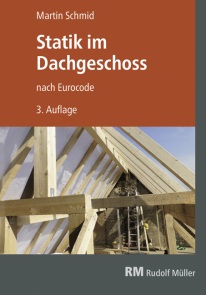 Von Martin Schmid.3. Auflage 2018. Kartoniert. 16,8 x 24,0 cm. 184 Seiten. EURO 49,–ISBN Buch: 978-3-87104-249-2ISBN E-Book: 978-3-87104-250-8 